от 01 октября 2019 года									         № 434-рОб утверждении плана проведения проверок соблюдения земельного законодательства и использования земель физическими лицами на территории городского округа город Шахунья Нижегородской области в 2020 годуНа основании ст. 72 Земельного кодекса Российской Федерации, в соответствии с решением  Совета депутатов городского округа город Шахунья  Нижегородской области от 14.06.2019 № 28-2 «Об утверждении  Положения о порядке организации и осуществления муниципального земельного контроля на территории городского округа город Шахунья Нижегородской области», административным регламентом Управления экономики, прогнозирования, инвестиционной политики и муниципального имущества городского округа город Шахунья Нижегородской области по исполнению муниципальной функции «Осуществление муниципального земельного контроля за использованием земель гражданами на территории городского округа город Шахунья Нижегородской области», утвержденным постановлением администрации городского округа город Шахунья Нижегородской области от 19.06.2019 № 679: Утвердить прилагаемый план проведения проверок соблюдения земельного законодательства и использования земель физическими лицами на территории городского округа город Шахунья Нижегородской области в  2020 году.Начальнику общего отдела администрации городского округа город Шахунья Нижегородской области обеспечить размещение настоящего распоряжения на официальном сайте администрации городского округа город Шахунья Нижегородской области.Контроль за исполнением настоящего распоряжения возложить на начальника отдела Управления экономики, прогнозирования, инвестиционной политики и муниципального имущества городского округа город Шахунья Нижегородской области Елькина О. А.Глава местного самоуправлениягородского округа город Шахунья							  Р.В.КошелевУтвержденраспоряжением администрациигородского округа город ШахуньяНижегородской областиот 01.10.2019 г. № 434-р ПЛАНпроверок земельных участков граждан на 2020 год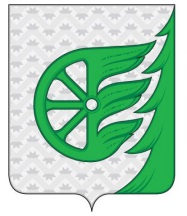 Администрация городского округа город ШахуньяНижегородской областиР А С П О Р Я Ж Е Н И ЕФамилия, имя, отчество гражданина, в отношении которого проводится плановая проверкаАдресаАдресаАдресаАдресаЦель проведения плановой проверкиОснование проведения проверкиДата начала проведения плановой проверкиСрок проведения плановой проверки (рабочих дней)Форма проведения плановой проверки (документарная и (или) выездная)Наименование органа государственного контроля (надзора), с которым проверка проводится совместноФамилия, имя, отчество гражданина, в отношении которого проводится плановая проверкаМеста жительства гражданинаМеста нахождения земельного участкаКадастровый номер (при наличии)Площадь земельного участкаЦель проведения плановой проверкиОснование проведения проверкиДата начала проведения плановой проверкиСрок проведения плановой проверки (рабочих дней)Форма проведения плановой проверки (документарная и (или) выездная)Наименование органа государственного контроля (надзора), с которым проверка проводится совместно Нижегородская область, г Шахунья, ул. Комсомольская, д 17 "Б" 52:03:0120001:371000 кв.м.Проверка соблюдения требований земельного законодательстваНаличие сведений,указывающих на нарушение земельного законодательства физическим лицом03.0220Выездная---Нижегородская область, г Шахунья, ул. Комсомольская, д 17 "Б"52:03:0120001:371000 кв.м.Проверка соблюдения требований земельного законодательстваНаличие сведений,указывающих на нарушение земельного законодательства физическим лицом03.0220Выездная---Нижегородская область, г Шахунья, ул. Комсомольская, д 17 "Б"52:03:0120001:371000 кв.м.Проверка соблюдения требований земельного законодательстваНаличие сведений,указывающих на нарушение земельного законодательства физическим лицом03.0220Выездная---Нижегородская обл.,г. Шахунья,р. п. Вахтан,ул. Леспромхозовская, у многоквартирного дома № 4-------Проверка соблюдения требований земельного законодательстваНаличие сведений,указывающих на нарушение земельного законодательства физическим лицом03.0220Выездная---Нижегородская обл.,г. Шахунья,р. п. Вахтан,ул. Леспромхозовская, у многоквартирного дома № 4------Проверка соблюдения требований земельного законодательстваНаличие сведений,указывающих на нарушение земельного законодательства физическим лицом03.0220Выездная--Нижегородская обл.,г. Шахунья,р. п. Вахтан,ул. Леспромхозовская, у многоквартирного дома № 4------Проверка соблюдения требований земельного законодательстваНаличие сведений,указывающих на нарушение земельного законодательства физическим лицом03.02.20Выездная---Нижегородская область, г Шахунья, ул. Комсомольская, д 17 "Б"52:03:0120001:371000 кв.м.Проверка соблюдения требований земельного законодательстваНаличие сведений,указывающих на нарушение земельного законодательства физическим лицом02.0320Выездная---Нижегородская область, г Шахунья, ул. Комсомольская, д 17 "Б"52:03:0120001:371000 кв.м.Проверка соблюдения требований земельного законодательстваНаличие сведений,указывающих на нарушение земельного законодательства физическим лицом02.0320Выездная---Нижегородская область, г Шахунья, ул. Комсомольская, д 17 "Б"52:03:0120001:371000 кв.м.Проверка соблюдения требований земельного законодательстваНаличие сведений,указывающих на нарушение земельного законодательства физическим лицом02.0320Выездная---Нижегородская область, г Шахунья, ул. Комсомольская, д 17 "Б"52:03:0120001:371000 кв.м.Проверка соблюдения требований земельного законодательстваНаличие сведений,указывающих на нарушение земельного законодательства физическим лицом02.0320Выездная---Нижегородская обл.,г. Шахунья,р. п. Вахтан,ул. Леспромхозовская, у многоквартирного дома № 4------Проверка соблюдения требований земельного законодательстваНаличие сведений,указывающих на нарушение земельного законодательства физическим лицом02.0320Выездная---Нижегородская обл.,г. Шахунья,р. п. Вахтан,ул. Леспромхозовская, у многоквартирного дома № 4------Проверка соблюдения требований земельного законодательстваНаличие сведений,указывающих на нарушение земельного законодательства физическим лицом02.0320Выездная---Нижегородская область, г Шахунья, ул. Комсомольская, д 17 "Б"52:03:0120001:371000 кв.м.Проверка соблюдения требований земельного законодательстваНаличие сведений,указывающих на нарушение земельного законодательства физическим лицом01.0420Выездная---Нижегородская область, г Шахунья, ул. Комсомольская, д 17 "Б"52:03:0120001:371000 кв.м.Проверка соблюдения требований земельного законодательстваНаличие сведений,указывающих на нарушение земельного законодательства физическим лицом01.0420Выездная---Нижегородская область, г Шахунья, ул. Комсомольская, д 17 "Б"52:03:0120001:371000 кв.м.Проверка соблюдения требований земельного законодательстваНаличие сведений,указывающих на нарушение земельного законодательства физическим лицом01.0420Выездная---Нижегородская область, г Шахунья, ул. Комсомольская, д 17 "Б"52:03:0120001:371000 кв.м.Проверка соблюдения требований земельного законодательстваНаличие сведений,указывающих на нарушение земельного законодательства физическим лицом01.0420Выездная---Нижегородская обл.,г. Шахунья,р. п. Вахтан,ул. Леспромхозовская, у многоквартирного дома № 4------Проверка соблюдения требований земельного законодательстваНаличие сведений,указывающих на нарушение земельного законодательства физическим лицом01.0420Выездная---Нижегородская обл.,г. Шахунья,р. п. Вахтан,ул. Леспромхозовская, у многоквартирного дома № 4------Проверка соблюдения требований земельного законодательстваНаличие сведений,указывающих на нарушение земельного законодательства физическим лицом01.0420Выездная---Нижегородская область, г Шахунья, ул. Комсомольская, д 17 "Б"52:03:0120001:371000 кв.м.Проверка соблюдения требований земельного законодательстваНаличие сведений,указывающих на нарушение земельного законодательства физическим лицом06.0520Выездная---Нижегородская область, г Шахунья, ул. Комсомольская, д 17 "Б"52:03:0120001:371000 кв.м.Проверка соблюдения требований земельного законодательстваНаличие сведений,указывающих на нарушение земельного законодательства физическим лицом06.0520Выездная---Нижегородская область, г Шахунья, ул. Комсомольская, д 17 "Б"52:03:0120001:371000 кв.м.Проверка соблюдения требований земельного законодательстваНаличие сведений,указывающих на нарушение земельного законодательства физическим лицом06.0520Выездная---Нижегородская область, г Шахунья, ул. Комсомольская, д 17 "Б"52:03:0120001:371000 кв.м.Проверка соблюдения требований земельного законодательстваНаличие сведений,указывающих на нарушение земельного законодательства физическим лицом06.0520Выездная--- Нижегородская область, г.о.г. Шахунья, д. Фадька, ул. Центральная, у многоквартирного жилого дома № 37------Проверка соблюдения требований земельного законодательстваНаличие сведений,указывающих на нарушение земельного законодательства физическим лицом01.0920Выездная---Нижегородская область, г.о.г. Шахунья, д. Фадька, ул. Центральная, у многоквартирного жилого дома № 37------Проверка соблюдения требований земельного законодательстваНаличие сведений,указывающих на нарушение земельного законодательства физическим лицом01.0920Выездная---Нижегородская область, г.о.г. Шахунья, д. Фадька, ул. Центральная, у многоквартирного жилого дома № 35------Проверка соблюдения требований земельного законодательстваНаличие сведений,указывающих на нарушение земельного законодательства физическим лицом01.0920Выездная---Нижегородская область, г.о.г. Шахунья, д. Фадька, ул. Центральная, у многоквартирного жилого дома № 39------Проверка соблюдения требований земельного законодательстваНаличие сведений,указывающих на нарушение земельного законодательства физическим лицом01.0920Выездная---Нижегородская обл., г.о.г. Шахунья, д. Курочкино,ул. Луговая, уч. 752:03:0060015:46900 кв.м.Проверка соблюдения требований земельного законодательстваНаличие сведений,указывающих на нарушение земельного законодательства физическим лицом01.0620Выездная---Нижегородская обл., г.о.г. Шахунья, д. Курочкино,ул. Луговая, уч. 652:03:0060015:44 900 кв.м.Проверка соблюдения требований земельного законодательстваНаличие сведений,указывающих на нарушение земельного законодательства физическим лицом01.0620Выездная---Нижегородская обл., г.о.г. Шахунья, д. Курочкино,ул. Луговая, уч. 4------Проверка соблюдения требований земельного законодательстваНаличие сведений,указывающих на нарушение земельного законодательства физическим лицом01.0620Выездная---Нижегородская обл., г.о.г. Шахунья, р.п. Вахтан,ул. Ленина, у многоквартирного жилого дома №  9------Проверка соблюдения требований земельного законодательстваНаличие сведений,указывающих на нарушение земельного законодательства физическим лицом01.1020Выездная---Нижегородская область, городской округ город Шахунья, колхоз "Земледелец", участок расположен в южной части земельного массива "Земледелец", участок расположен по направлению на север от административных границ д.Тумбалиха52:03:0060037:254975 600 кв. мПроверка соблюдения требований земельного законодательстваНаличие сведений,указывающих на нарушение земельного законодательства физическим лицом01.0520Выездная ----Нижегородская обл., г. Шахунья, в 91 м на север от административных границ д. Верховская52:03:0020017:92106 600 кв. м.Проверка соблюдения требований земельного законодательстваНаличие сведений,указывающих на нарушение земельного законодательства физическим лицом01.0920Выездная----Нижегородская обл., г., Шахунья, с. Верховское, ул. Мира, дом 1А52:03:0020017:755 752 кв. м.Проверка соблюдения требований земельного законодательстваНаличие сведений,указывающих на нарушение земельного законодательства физическим лицом01.1020Выездная----Нижегородская обл., г. Шахунья, с. Хмелевицы,ул. Центральная, уч.3452:03:0060022:1531500 кв.м.Проверка соблюдения требований земельного законодательстваНаличие сведений,указывающих на нарушение земельного законодательства физическим лицом02.1120Выездная---Нижегородская обл., г. Шахунья, д. Каменник,ул. Центральная, уч. 3352:03:0060038:492000 кв.м.Проверка соблюдения требований земельного законодательстваНаличие сведений,указывающих на нарушение земельного законодательства физическим лицом02.1120Выездная---Нижегородская обл., г. Шахунья, д. М. Петрово,ул. Центральная, уч.352:03:0060007:135063 кв.м.Проверка соблюдения требований земельного законодательстваНаличие сведений,указывающих на нарушение земельного законодательства физическим лицом02.1120Выездная---Нижегородская обл., г. Шахунья, д. М. Пристань,ул. Пристанская, уч. 15А52:03:0170003:22500 кв.м.Проверка соблюдения требований земельного законодательстваНаличие сведений,указывающих на нарушение земельного законодательства физическим лицом01.1220Выездная---